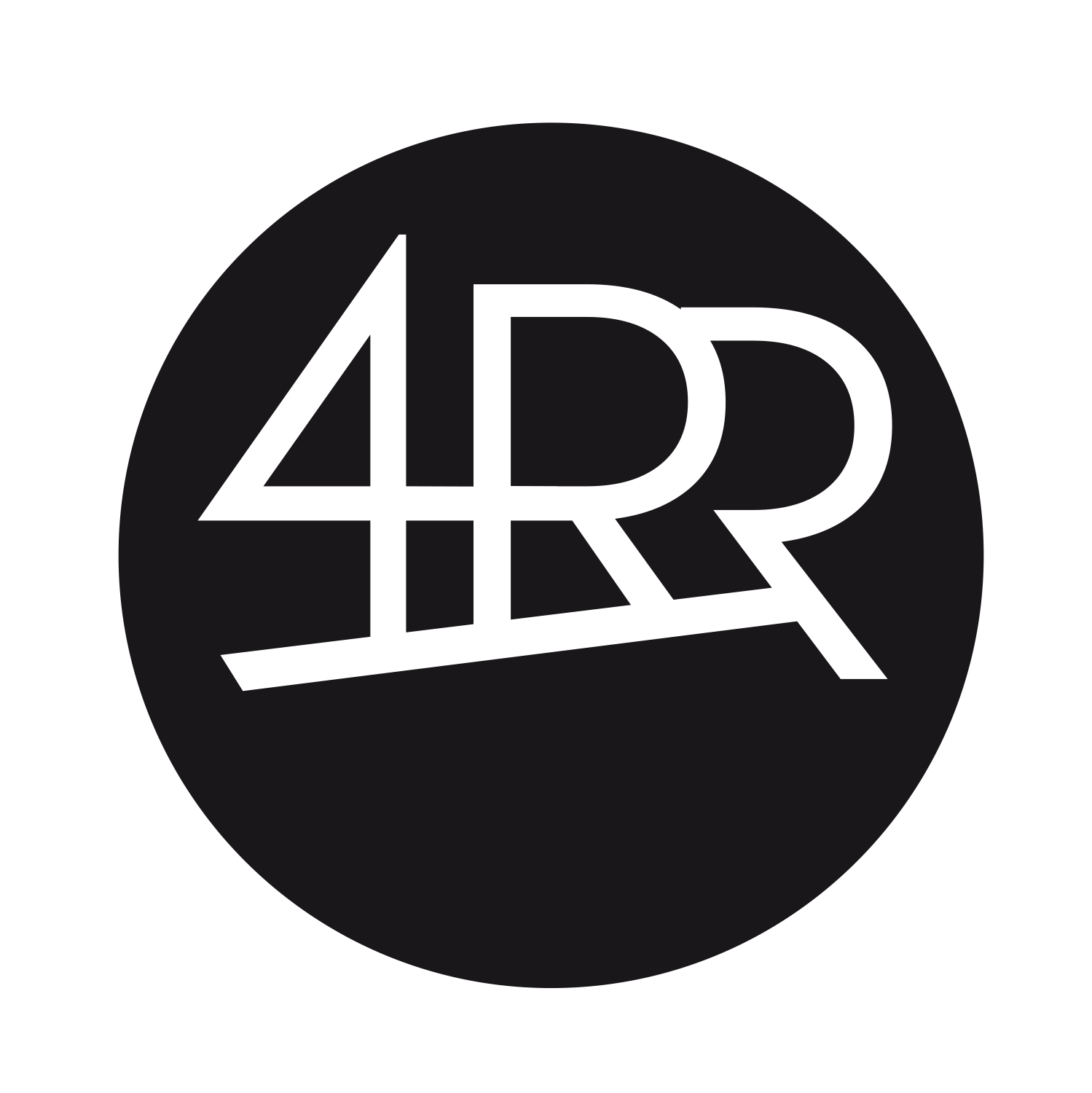 Niepołomice, dnia...........................................UPOWAŻNIENIE
Upoważniam Panią/Pana..........................................................................................................
legitymującego się dowodem osobistym nr..............................................................................
do odbioru mojego pakietu startowego
imię..........................................................................nazwisko.....................................................
nr dowodu...................................................................................
oraz podpisania oświadczenia w moim imieniu
na bieg 4Rest Run odbywający się 17.09.2023 r. w Puszczy Niepołomickiej.
...........................................................................
(podpis zawodnika)